Vymaľuj podľa inštrukcie.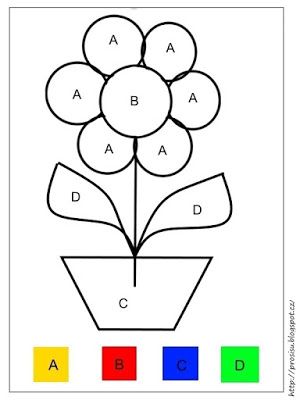 